Set Sail - Life on Board - A Bible Study Series based on suggested Lessons for Season of Creation 2023, “Let Peace and Justice Flow Down like a River,” will take place on Wednesday mornings at 10:30 a.m.Wed., Nov. 22, 10:30 a.m. Matthew 18: 15-20 – ProphecyWed., Nov 29, 10:30 a.m. Exodus 14: 19-31 – The Wrath of Mother NatureThis Hybrid Bible Study Series will be onsite on Wednesdays, at 10:30 a.m., in the Parish Hall and via zoom to our parish family who want to be a part of this conversation but cannot be physically present. If you wish to attend via zoom, please contact Canon Jotie, he will send you a link to join us virtually. This gathering is part of The Parish of St. John the Evangelist’s commitment “to offer a variety of opportunities for people to explore communicating with God, living with their neighbour and serving the world.”Pilgrimage in the Park – Join us for a prayer walk in Chamberlain’s Park on Monday November 20th, 10:30 a.m. –  Our theme for this pilgrimage will be Autumn. Pilgrimage on any scale is an opportunity to awaken to the wonder and beauty of the world around us. In breaking from the daily routine, we are able to move out of our familiar ruts in order to re-examine our relationship with the MYSTERY OF LIFE. Our pilgrimages support opening and deepening awareness to the present moment, to our bodily senses, and to expanding conscious relationships with Creation as we seek and find in the Park.Chamberlains Park is a 16-acre wetland located in Chamberlains, Conception Bay South (CBS), NL. The Main Entrance is 1.5 kilometers east of Manuels Bridge on Route 60. From the Main Entrance, walk the 1 kilometer wheelchair-friendly trail of boardwalk, gravel and sidewalk which leads through the forest, across the park bridge to Chaytor’s Road, and along the Route 60 sidewalk back to the entrance. (Chamberlain’s Park Pamphlet)Cathedral Chapter/Clergy Retreat/ Diocesan Conference – We invite you to pray for Bishop Sam this week as he hosts:Monday, A Cathedral Chapter meeting for the Canons, Archdeacons and Mission Canons to review and propose missional action for the future. Tuesday-Thursday, A Clergy residential Retreat assisted by two speakers: The Rt. Rev. Sandra Fyfe, Bishop of Nova Scotia PEI and Dr. Gordon Noseworthy, a practicing psychiatrist with Eastern Health in General Adult Psychiatry.Friday-Saturday, Set Sail Conference 2023. Guest Speaker: The Reverend Dawn Davis, D.Min., Assistant Professor of Contextual Learning and Director of Leadership for Ministry Programs, Huron At Western. The Conference will focus on: Relationships, Discipleship and Navigator Skill DevelopmentPREVENT us, O Lord, in all our doings, with thy most gracious favour, and further us with thy continual help; that in all our works begun, continued, and ended in thee, we may glorify thy holy Name, and finally by thy mercy obtain everlasting life; through Jesus Christ our Lord. Amen.We invite prayers for those who are sick - Patricia B., Elaine M., Benjamin C., Doug T., Tammy H., Jeanette P., Wally H.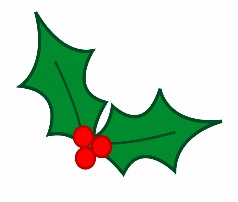 Our annual “Holly Tea” will take place on Saturday, December 09 at 2:30 pm. To book your tickets, please call, Louise @ (709) 834-7385 or Shirley @ (709) 368-9504 Please note: This event usually sells out quickly!In keeping with the Diocesan Offices, the Parish Office will be closed on Monday, November 13, 2023 in observance of Remembrance Day